Дом ученика средњих школа Ниш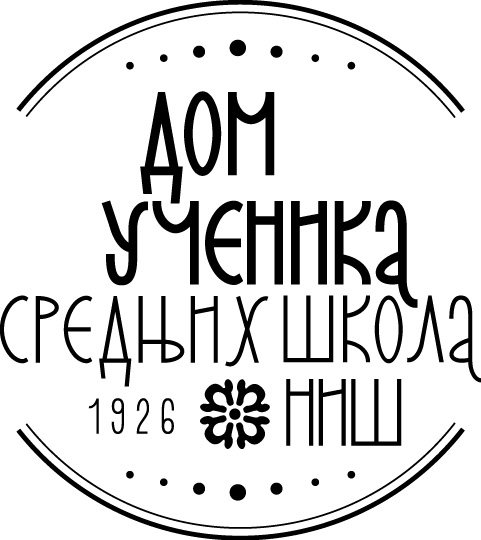 Ниш, Кoсовке Девојке 6ПИБ: 100620992 Мат. бр. 07174845840-574667-11840-574661-29 Тел.:018/ 4-212-051Тел./факс:018/ 4-575-833www.domucenikasrednjihskolanis.rsНа основу члана 63. Става 5. Закона о јавним набавкама („Службени гласник РС“, бр. 124/12), комисија за јавну набавку – Набавака постељине ЈНД–М 10/2014, објављује:OБАВЕШТЕЊЕoпродужењу рока за подношење понудеу поступку јавне набавке мале вредности ЈНД-М 10/2014Врста поступка: јавна набавка мале вредности;Предмет јавне набавке: Набавка добра – постељине за ученичке собе Дома ученика средњих школа НишОпшти речник набавке: 39512000 - ПостељинаНаручилац: Дом ученика средњих школа Ниш, интернет страница Наручиоца www.domucenikasrednjihskolanis.rs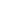 Врста наручиоца: Корисник буџетских средстава;Позив за подношење понуда објављен на Порталу дана 07.11.2014. године.Рок за подношење понуда се продужава услед Измене и допуне Конкурсне документације у поступку јавне набавке мале вредности, у складу са чланом 63. Став 5. Закона јавним набавкама, и сада гласи: Рок за подношење понуда дана 21.11.2014. године до 10:00 часова. Отварање понуда обавиће се дана: 21.11.2014. године, u 10:15 часова на адреси наручиоца.    У осталим деловима конкурсна документација остаје непромењена.                                                                                  Комисија за ЈНД-M 11/2014